GOVERNMENT OF THE PEOPLE’S REPUBLIC OF BANGLADESH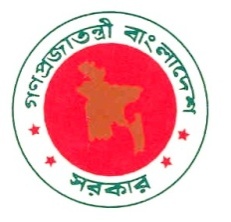 National Board Of RevenueVAT Online Project160/A, Kakrail, DhakaFaX-9.48514, PABX: 9348448, 8321308 Invitation for Tenders                                                                                                  Md. Rezaul Hasan                                                                                                  Project Director                                                                                                   Vat Online Project111Ministry/DivisionMinistry/DivisionMinistry/DivisionMinistry of Finance/Internal Resources DivisionMinistry of Finance/Internal Resources DivisionMinistry of Finance/Internal Resources DivisionMinistry of Finance/Internal Resources DivisionMinistry of Finance/Internal Resources DivisionMinistry of Finance/Internal Resources DivisionMinistry of Finance/Internal Resources DivisionMinistry of Finance/Internal Resources DivisionMinistry of Finance/Internal Resources DivisionMinistry of Finance/Internal Resources DivisionMinistry of Finance/Internal Resources DivisionV222AgencyAgencyAgencyNational Board of Revenue (NBR)National Board of Revenue (NBR)National Board of Revenue (NBR)National Board of Revenue (NBR)National Board of Revenue (NBR)National Board of Revenue (NBR)National Board of Revenue (NBR)National Board of Revenue (NBR)National Board of Revenue (NBR)National Board of Revenue (NBR)National Board of Revenue (NBR)V333Procuring Entity NameProcuring Entity NameProcuring Entity NameProject Director, VAT and SD Act, 2012 Implementation (VAT Online) Project, NBR, DhakaProject Director, VAT and SD Act, 2012 Implementation (VAT Online) Project, NBR, DhakaProject Director, VAT and SD Act, 2012 Implementation (VAT Online) Project, NBR, DhakaProject Director, VAT and SD Act, 2012 Implementation (VAT Online) Project, NBR, DhakaProject Director, VAT and SD Act, 2012 Implementation (VAT Online) Project, NBR, DhakaProject Director, VAT and SD Act, 2012 Implementation (VAT Online) Project, NBR, DhakaProject Director, VAT and SD Act, 2012 Implementation (VAT Online) Project, NBR, DhakaProject Director, VAT and SD Act, 2012 Implementation (VAT Online) Project, NBR, DhakaProject Director, VAT and SD Act, 2012 Implementation (VAT Online) Project, NBR, DhakaProject Director, VAT and SD Act, 2012 Implementation (VAT Online) Project, NBR, DhakaProject Director, VAT and SD Act, 2012 Implementation (VAT Online) Project, NBR, DhakaProject Director, VAT and SD Act, 2012 Implementation (VAT Online) Project, NBR, Dhaka444Procuring Entity CodeProcuring Entity CodeProcuring Entity CodeNot used at presentNot used at presentNot used at presentNot used at presentNot used at presentNot used at presentNot used at presentNot used at presentNot used at presentNot used at presentNot used at presentNot used at present555Procuring Entity DistrictProcuring Entity DistrictProcuring Entity DistrictDhakaDhakaDhakaDhakaDhakaDhakaDhakaDhakaV666Invitation for Invitation for Invitation for Procurement of Goods VVV< select >< select >V777Invitation Ref NoInvitation Ref NoInvitation Ref No08.01.0000.068.11.005.12.(37)/2014- (part-1)-80708.01.0000.068.11.005.12.(37)/2014- (part-1)-80708.01.0000.068.11.005.12.(37)/2014- (part-1)-80708.01.0000.068.11.005.12.(37)/2014- (part-1)-80708.01.0000.068.11.005.12.(37)/2014- (part-1)-80708.01.0000.068.11.005.12.(37)/2014- (part-1)-80708.01.0000.068.11.005.12.(37)/2014- (part-1)-80708.01.0000.068.11.005.12.(37)/2014- (part-1)-80708.01.0000.068.11.005.12.(37)/2014- (part-1)-80708.01.0000.068.11.005.12.(37)/2014- (part-1)-80708.01.0000.068.11.005.12.(37)/2014- (part-1)-80708.01.0000.068.11.005.12.(37)/2014- (part-1)-807888DateDateDate28 May, 201728 May, 201728 May, 201728 May, 201728 May, 201728 May, 201728 May, 201728 May, 2017VKEY INFORMATIONKEY INFORMATIONKEY INFORMATIONKEY INFORMATIONKEY INFORMATIONKEY INFORMATIONKEY INFORMATIONKEY INFORMATIONKEY INFORMATIONKEY INFORMATIONKEY INFORMATIONKEY INFORMATIONKEY INFORMATIONKEY INFORMATIONKEY INFORMATIONKEY INFORMATIONKEY INFORMATIONKEY INFORMATION999Procurement MethodProcurement MethodProcurement MethodOTM OTM OTM OTM OTM OTM OTM OTM VNCTNCTVFUNDING INFORMATIONFUNDING INFORMATIONFUNDING INFORMATIONFUNDING INFORMATIONFUNDING INFORMATIONFUNDING INFORMATIONFUNDING INFORMATIONFUNDING INFORMATIONFUNDING INFORMATIONFUNDING INFORMATIONFUNDING INFORMATIONFUNDING INFORMATIONFUNDING INFORMATIONFUNDING INFORMATIONFUNDING INFORMATIONFUNDING INFORMATIONFUNDING INFORMATIONFUNDING INFORMATION101010Budget and Source of FundsBudget and Source of FundsBudget and Source of FundsDevelopment and GOBDevelopment and GOBDevelopment and GOBDevelopment and GOBDevelopment and GOBDevelopment and GOBDevelopment and GOBDevelopment and GOBV111111Development Partners (if applicable)Development Partners (if applicable)Development Partners (if applicable)The World Bank (Program for ResultThe World Bank (Program for ResultThe World Bank (Program for ResultThe World Bank (Program for ResultThe World Bank (Program for ResultThe World Bank (Program for ResultThe World Bank (Program for ResultThe World Bank (Program for ResultThe World Bank (Program for ResultThe World Bank (Program for ResultThe World Bank (Program for ResultThe World Bank (Program for ResultPARTICULAR INFORMATIONPARTICULAR INFORMATIONPARTICULAR INFORMATIONPARTICULAR INFORMATIONPARTICULAR INFORMATIONPARTICULAR INFORMATIONPARTICULAR INFORMATIONPARTICULAR INFORMATIONPARTICULAR INFORMATIONPARTICULAR INFORMATIONPARTICULAR INFORMATIONPARTICULAR INFORMATIONPARTICULAR INFORMATIONPARTICULAR INFORMATIONPARTICULAR INFORMATIONPARTICULAR INFORMATIONPARTICULAR INFORMATIONPARTICULAR INFORMATION1212Project / Program Code (if applicable)Project / Program Code (if applicable)Project / Program Code (if applicable)Project / Program Code (if applicable)NoneNoneNoneNoneNoneNoneNoneNoneNoneNoneNoneNone1313Project Name (if applicable)Project Name (if applicable)Project Name (if applicable)Project Name (if applicable)VAT and SD Act, 2012 Implementation (VAT online)  ProjectVAT and SD Act, 2012 Implementation (VAT online)  ProjectVAT and SD Act, 2012 Implementation (VAT online)  ProjectVAT and SD Act, 2012 Implementation (VAT online)  ProjectVAT and SD Act, 2012 Implementation (VAT online)  ProjectVAT and SD Act, 2012 Implementation (VAT online)  ProjectVAT and SD Act, 2012 Implementation (VAT online)  ProjectVAT and SD Act, 2012 Implementation (VAT online)  ProjectVAT and SD Act, 2012 Implementation (VAT online)  ProjectVAT and SD Act, 2012 Implementation (VAT online)  ProjectVAT and SD Act, 2012 Implementation (VAT online)  ProjectVAT and SD Act, 2012 Implementation (VAT online)  Project1414Tender Package No.Tender Package No.Tender Package No.Tender Package No.GD-8.1GD-8.1GD-8.1GD-8.1GD-8.1GD-8.11515Tender Package NameTender Package NameTender Package NameTender Package NameGD-8.1: Stationery goodsGD-8.1: Stationery goodsGD-8.1: Stationery goodsGD-8.1: Stationery goodsGD-8.1: Stationery goodsGD-8.1: Stationery goodsGD-8.1: Stationery goodsGD-8.1: Stationery goodsGD-8.1: Stationery goodsGD-8.1: Stationery goodsGD-8.1: Stationery goodsGD-8.1: Stationery goodsDateDateDateDateDateDate1616Tender Publication DateTender Publication DateTender Publication DateTender Publication Date Within 29 May, 2017  Within 29 May, 2017  Within 29 May, 2017  Within 29 May, 2017  Within 29 May, 2017 V1717Tender Last Selling DateTender Last Selling DateTender Last Selling DateTender Last Selling Date14 June, 201714 June, 201714 June, 201714 June, 201714 June, 2017VTimeTimeTimeTimeTimeTime1818Tender Closing Date and TimeTender Closing Date and TimeTender Closing Date and TimeTender Closing Date and Time15 June, 201715 June, 201715 June, 201715 June, 201715 June, 2017V2.00PM2.00PM2.00PM2.00PM2.00PMV1919Tender Opening Date and TimeTender Opening Date and TimeTender Opening Date and TimeTender Opening Date and Time15 June, 201715 June, 201715 June, 201715 June, 201715 June, 20172.30PM2.30PM2.30PM2.30PM2.30PM2020Name & Address of the office(s)Name & Address of the office(s)Name & Address of the office(s)Name & Address of the office(s)AddressAddressAddressAddressAddressAddressAddressAddressAddressAddressAddressAddress- Selling Tender Document (Principal)- Selling Tender Document (Principal)- Selling Tender Document (Principal)- Selling Tender Document (Principal)Office of the VAT and SD Act, 2012 (online) Implementation Project, NBR, DhakaOffice of the VAT and SD Act, 2012 (online) Implementation Project, NBR, DhakaOffice of the VAT and SD Act, 2012 (online) Implementation Project, NBR, DhakaOffice of the VAT and SD Act, 2012 (online) Implementation Project, NBR, DhakaOffice of the VAT and SD Act, 2012 (online) Implementation Project, NBR, DhakaOffice of the VAT and SD Act, 2012 (online) Implementation Project, NBR, DhakaOffice of the VAT and SD Act, 2012 (online) Implementation Project, NBR, DhakaOffice of the VAT and SD Act, 2012 (online) Implementation Project, NBR, DhakaOffice of the VAT and SD Act, 2012 (online) Implementation Project, NBR, DhakaOffice of the VAT and SD Act, 2012 (online) Implementation Project, NBR, DhakaOffice of the VAT and SD Act, 2012 (online) Implementation Project, NBR, DhakaOffice of the VAT and SD Act, 2012 (online) Implementation Project, NBR, Dhaka- Selling Tender Document (Others)- Selling Tender Document (Others)- Selling Tender Document (Others)- Selling Tender Document (Others)NoneNoneNoneNoneNoneNoneNoneNoneNoneNoneNoneNoneNO CONDITIONS APPLY FOR SALE, PURCHASE OR DISTRIBUTION OF TENDER DOCUMENTSNO CONDITIONS APPLY FOR SALE, PURCHASE OR DISTRIBUTION OF TENDER DOCUMENTSNO CONDITIONS APPLY FOR SALE, PURCHASE OR DISTRIBUTION OF TENDER DOCUMENTSNO CONDITIONS APPLY FOR SALE, PURCHASE OR DISTRIBUTION OF TENDER DOCUMENTSNO CONDITIONS APPLY FOR SALE, PURCHASE OR DISTRIBUTION OF TENDER DOCUMENTSNO CONDITIONS APPLY FOR SALE, PURCHASE OR DISTRIBUTION OF TENDER DOCUMENTSNO CONDITIONS APPLY FOR SALE, PURCHASE OR DISTRIBUTION OF TENDER DOCUMENTSNO CONDITIONS APPLY FOR SALE, PURCHASE OR DISTRIBUTION OF TENDER DOCUMENTSNO CONDITIONS APPLY FOR SALE, PURCHASE OR DISTRIBUTION OF TENDER DOCUMENTSNO CONDITIONS APPLY FOR SALE, PURCHASE OR DISTRIBUTION OF TENDER DOCUMENTSNO CONDITIONS APPLY FOR SALE, PURCHASE OR DISTRIBUTION OF TENDER DOCUMENTSNO CONDITIONS APPLY FOR SALE, PURCHASE OR DISTRIBUTION OF TENDER DOCUMENTSNO CONDITIONS APPLY FOR SALE, PURCHASE OR DISTRIBUTION OF TENDER DOCUMENTSNO CONDITIONS APPLY FOR SALE, PURCHASE OR DISTRIBUTION OF TENDER DOCUMENTSNO CONDITIONS APPLY FOR SALE, PURCHASE OR DISTRIBUTION OF TENDER DOCUMENTSNO CONDITIONS APPLY FOR SALE, PURCHASE OR DISTRIBUTION OF TENDER DOCUMENTS- Receiving Tender Document- Receiving Tender Document- Receiving Tender Document- Receiving Tender DocumentOffice of the VAT and SD Act, 2012 Implementation (VAT Online) Project, NBR, DhakaOffice of the VAT and SD Act, 2012 Implementation (VAT Online) Project, NBR, DhakaOffice of the VAT and SD Act, 2012 Implementation (VAT Online) Project, NBR, DhakaOffice of the VAT and SD Act, 2012 Implementation (VAT Online) Project, NBR, DhakaOffice of the VAT and SD Act, 2012 Implementation (VAT Online) Project, NBR, DhakaOffice of the VAT and SD Act, 2012 Implementation (VAT Online) Project, NBR, DhakaOffice of the VAT and SD Act, 2012 Implementation (VAT Online) Project, NBR, DhakaOffice of the VAT and SD Act, 2012 Implementation (VAT Online) Project, NBR, DhakaOffice of the VAT and SD Act, 2012 Implementation (VAT Online) Project, NBR, DhakaOffice of the VAT and SD Act, 2012 Implementation (VAT Online) Project, NBR, DhakaOffice of the VAT and SD Act, 2012 Implementation (VAT Online) Project, NBR, DhakaOffice of the VAT and SD Act, 2012 Implementation (VAT Online) Project, NBR, Dhaka- Opening Tender Document- Opening Tender Document- Opening Tender Document- Opening Tender DocumentOffice of the VAT and SD Act, 2012 Implementation (VAT Online) Project, NBR, DhakaOffice of the VAT and SD Act, 2012 Implementation (VAT Online) Project, NBR, DhakaOffice of the VAT and SD Act, 2012 Implementation (VAT Online) Project, NBR, DhakaOffice of the VAT and SD Act, 2012 Implementation (VAT Online) Project, NBR, DhakaOffice of the VAT and SD Act, 2012 Implementation (VAT Online) Project, NBR, DhakaOffice of the VAT and SD Act, 2012 Implementation (VAT Online) Project, NBR, DhakaOffice of the VAT and SD Act, 2012 Implementation (VAT Online) Project, NBR, DhakaOffice of the VAT and SD Act, 2012 Implementation (VAT Online) Project, NBR, DhakaOffice of the VAT and SD Act, 2012 Implementation (VAT Online) Project, NBR, DhakaOffice of the VAT and SD Act, 2012 Implementation (VAT Online) Project, NBR, DhakaOffice of the VAT and SD Act, 2012 Implementation (VAT Online) Project, NBR, DhakaOffice of the VAT and SD Act, 2012 Implementation (VAT Online) Project, NBR, DhakaINFORMATION FOR TENDERERINFORMATION FOR TENDERERINFORMATION FOR TENDERERINFORMATION FOR TENDERERINFORMATION FOR TENDERERINFORMATION FOR TENDERERINFORMATION FOR TENDERERINFORMATION FOR TENDERERINFORMATION FOR TENDERERINFORMATION FOR TENDERERINFORMATION FOR TENDERERINFORMATION FOR TENDERERINFORMATION FOR TENDERERINFORMATION FOR TENDERERINFORMATION FOR TENDERERINFORMATION FOR TENDERERINFORMATION FOR TENDERERINFORMATION FOR TENDERER2222Eligibility of TendererEligibility of TendererEligibility of TendererEligibility of TendererTenderers shall be enrolled in the relevant professional or trade organisations registered in Bangladesh. Tenderers shall have fulfilled its obligations to pay taxes under the provisions of laws and regulations of Bangladesh.Tenderers shall have the legal capacity to enter into the Contract under the Applicable Law.      Others as follows: General Experience: The minimum number of years of general experience of the Tenderer in the supply of Goods as Supplier shall be 2 (two) years.Specific Experience: The minimum specific experience as Supplier in supply of Goods of at least one (1) contract successfully completed within the last 3 years, with a value of at least Tk. 9 (nine) lac.Liquid Asset: The minimum amount of liquid assets i.e working capital or credit line(s) of the  Tenderer shall be Tk 10 (Ten) lacs.Tenderers shall be enrolled in the relevant professional or trade organisations registered in Bangladesh. Tenderers shall have fulfilled its obligations to pay taxes under the provisions of laws and regulations of Bangladesh.Tenderers shall have the legal capacity to enter into the Contract under the Applicable Law.      Others as follows: General Experience: The minimum number of years of general experience of the Tenderer in the supply of Goods as Supplier shall be 2 (two) years.Specific Experience: The minimum specific experience as Supplier in supply of Goods of at least one (1) contract successfully completed within the last 3 years, with a value of at least Tk. 9 (nine) lac.Liquid Asset: The minimum amount of liquid assets i.e working capital or credit line(s) of the  Tenderer shall be Tk 10 (Ten) lacs.Tenderers shall be enrolled in the relevant professional or trade organisations registered in Bangladesh. Tenderers shall have fulfilled its obligations to pay taxes under the provisions of laws and regulations of Bangladesh.Tenderers shall have the legal capacity to enter into the Contract under the Applicable Law.      Others as follows: General Experience: The minimum number of years of general experience of the Tenderer in the supply of Goods as Supplier shall be 2 (two) years.Specific Experience: The minimum specific experience as Supplier in supply of Goods of at least one (1) contract successfully completed within the last 3 years, with a value of at least Tk. 9 (nine) lac.Liquid Asset: The minimum amount of liquid assets i.e working capital or credit line(s) of the  Tenderer shall be Tk 10 (Ten) lacs.Tenderers shall be enrolled in the relevant professional or trade organisations registered in Bangladesh. Tenderers shall have fulfilled its obligations to pay taxes under the provisions of laws and regulations of Bangladesh.Tenderers shall have the legal capacity to enter into the Contract under the Applicable Law.      Others as follows: General Experience: The minimum number of years of general experience of the Tenderer in the supply of Goods as Supplier shall be 2 (two) years.Specific Experience: The minimum specific experience as Supplier in supply of Goods of at least one (1) contract successfully completed within the last 3 years, with a value of at least Tk. 9 (nine) lac.Liquid Asset: The minimum amount of liquid assets i.e working capital or credit line(s) of the  Tenderer shall be Tk 10 (Ten) lacs.Tenderers shall be enrolled in the relevant professional or trade organisations registered in Bangladesh. Tenderers shall have fulfilled its obligations to pay taxes under the provisions of laws and regulations of Bangladesh.Tenderers shall have the legal capacity to enter into the Contract under the Applicable Law.      Others as follows: General Experience: The minimum number of years of general experience of the Tenderer in the supply of Goods as Supplier shall be 2 (two) years.Specific Experience: The minimum specific experience as Supplier in supply of Goods of at least one (1) contract successfully completed within the last 3 years, with a value of at least Tk. 9 (nine) lac.Liquid Asset: The minimum amount of liquid assets i.e working capital or credit line(s) of the  Tenderer shall be Tk 10 (Ten) lacs.Tenderers shall be enrolled in the relevant professional or trade organisations registered in Bangladesh. Tenderers shall have fulfilled its obligations to pay taxes under the provisions of laws and regulations of Bangladesh.Tenderers shall have the legal capacity to enter into the Contract under the Applicable Law.      Others as follows: General Experience: The minimum number of years of general experience of the Tenderer in the supply of Goods as Supplier shall be 2 (two) years.Specific Experience: The minimum specific experience as Supplier in supply of Goods of at least one (1) contract successfully completed within the last 3 years, with a value of at least Tk. 9 (nine) lac.Liquid Asset: The minimum amount of liquid assets i.e working capital or credit line(s) of the  Tenderer shall be Tk 10 (Ten) lacs.Tenderers shall be enrolled in the relevant professional or trade organisations registered in Bangladesh. Tenderers shall have fulfilled its obligations to pay taxes under the provisions of laws and regulations of Bangladesh.Tenderers shall have the legal capacity to enter into the Contract under the Applicable Law.      Others as follows: General Experience: The minimum number of years of general experience of the Tenderer in the supply of Goods as Supplier shall be 2 (two) years.Specific Experience: The minimum specific experience as Supplier in supply of Goods of at least one (1) contract successfully completed within the last 3 years, with a value of at least Tk. 9 (nine) lac.Liquid Asset: The minimum amount of liquid assets i.e working capital or credit line(s) of the  Tenderer shall be Tk 10 (Ten) lacs.Tenderers shall be enrolled in the relevant professional or trade organisations registered in Bangladesh. Tenderers shall have fulfilled its obligations to pay taxes under the provisions of laws and regulations of Bangladesh.Tenderers shall have the legal capacity to enter into the Contract under the Applicable Law.      Others as follows: General Experience: The minimum number of years of general experience of the Tenderer in the supply of Goods as Supplier shall be 2 (two) years.Specific Experience: The minimum specific experience as Supplier in supply of Goods of at least one (1) contract successfully completed within the last 3 years, with a value of at least Tk. 9 (nine) lac.Liquid Asset: The minimum amount of liquid assets i.e working capital or credit line(s) of the  Tenderer shall be Tk 10 (Ten) lacs.Tenderers shall be enrolled in the relevant professional or trade organisations registered in Bangladesh. Tenderers shall have fulfilled its obligations to pay taxes under the provisions of laws and regulations of Bangladesh.Tenderers shall have the legal capacity to enter into the Contract under the Applicable Law.      Others as follows: General Experience: The minimum number of years of general experience of the Tenderer in the supply of Goods as Supplier shall be 2 (two) years.Specific Experience: The minimum specific experience as Supplier in supply of Goods of at least one (1) contract successfully completed within the last 3 years, with a value of at least Tk. 9 (nine) lac.Liquid Asset: The minimum amount of liquid assets i.e working capital or credit line(s) of the  Tenderer shall be Tk 10 (Ten) lacs.Tenderers shall be enrolled in the relevant professional or trade organisations registered in Bangladesh. Tenderers shall have fulfilled its obligations to pay taxes under the provisions of laws and regulations of Bangladesh.Tenderers shall have the legal capacity to enter into the Contract under the Applicable Law.      Others as follows: General Experience: The minimum number of years of general experience of the Tenderer in the supply of Goods as Supplier shall be 2 (two) years.Specific Experience: The minimum specific experience as Supplier in supply of Goods of at least one (1) contract successfully completed within the last 3 years, with a value of at least Tk. 9 (nine) lac.Liquid Asset: The minimum amount of liquid assets i.e working capital or credit line(s) of the  Tenderer shall be Tk 10 (Ten) lacs.Tenderers shall be enrolled in the relevant professional or trade organisations registered in Bangladesh. Tenderers shall have fulfilled its obligations to pay taxes under the provisions of laws and regulations of Bangladesh.Tenderers shall have the legal capacity to enter into the Contract under the Applicable Law.      Others as follows: General Experience: The minimum number of years of general experience of the Tenderer in the supply of Goods as Supplier shall be 2 (two) years.Specific Experience: The minimum specific experience as Supplier in supply of Goods of at least one (1) contract successfully completed within the last 3 years, with a value of at least Tk. 9 (nine) lac.Liquid Asset: The minimum amount of liquid assets i.e working capital or credit line(s) of the  Tenderer shall be Tk 10 (Ten) lacs.Tenderers shall be enrolled in the relevant professional or trade organisations registered in Bangladesh. Tenderers shall have fulfilled its obligations to pay taxes under the provisions of laws and regulations of Bangladesh.Tenderers shall have the legal capacity to enter into the Contract under the Applicable Law.      Others as follows: General Experience: The minimum number of years of general experience of the Tenderer in the supply of Goods as Supplier shall be 2 (two) years.Specific Experience: The minimum specific experience as Supplier in supply of Goods of at least one (1) contract successfully completed within the last 3 years, with a value of at least Tk. 9 (nine) lac.Liquid Asset: The minimum amount of liquid assets i.e working capital or credit line(s) of the  Tenderer shall be Tk 10 (Ten) lacs.2323Brief Description of  ServicesBrief Description of  ServicesBrief Description of  ServicesBrief Description of  ServicesStationery goodsStationery goodsStationery goodsStationery goodsStationery goodsStationery goodsStationery goodsStationery goodsStationery goodsStationery goodsStationery goodsStationery goods2525Price of Tender Document (Tk)Price of Tender Document (Tk)Price of Tender Document (Tk)Price of Tender Document (Tk)Tk. 500/00 for each PackageTk. 500/00 for each PackageTk. 500/00 for each PackageTk. 500/00 for each PackageTk. 500/00 for each PackageTk. 500/00 for each PackageTk. 500/00 for each PackageTk. 500/00 for each PackageTk. 500/00 for each PackageTk. 500/00 for each PackageTk. 500/00 for each PackageTk. 500/00 for each PackagePackage NoPackage NoIdentification of PackageLocationLocationLocationLocationLocationTender SecurityAmount (Tk)Tender SecurityAmount (Tk)Tender SecurityAmount (Tk)Tender SecurityAmount (Tk)Tender SecurityAmount (Tk)Tender SecurityAmount (Tk)Completion Time in days Completion Time in days 2626GD-8.1GD-8.108.01.0000.068.11.005.12(37)2014-(part-1)-807VAT Online Project, 160/A, Kakrail, IDEB Bhaban, DhakaVAT Online Project, 160/A, Kakrail, IDEB Bhaban, DhakaVAT Online Project, 160/A, Kakrail, IDEB Bhaban, DhakaVAT Online Project, 160/A, Kakrail, IDEB Bhaban, DhakaVAT Online Project, 160/A, Kakrail, IDEB Bhaban, Dhaka 33,000.00 33,000.00 33,000.00 33,000.00 33,000.00 33,000.009090PROCURING ENTITY DETAILSPROCURING ENTITY DETAILSPROCURING ENTITY DETAILSPROCURING ENTITY DETAILSPROCURING ENTITY DETAILSPROCURING ENTITY DETAILSPROCURING ENTITY DETAILSPROCURING ENTITY DETAILSPROCURING ENTITY DETAILSPROCURING ENTITY DETAILSPROCURING ENTITY DETAILSPROCURING ENTITY DETAILSPROCURING ENTITY DETAILSPROCURING ENTITY DETAILSPROCURING ENTITY DETAILSPROCURING ENTITY DETAILSPROCURING ENTITY DETAILSPROCURING ENTITY DETAILS30Name of Official Inviting TenderName of Official Inviting TenderName of Official Inviting TenderName of Official Inviting TenderMd. Rezaul HasanMd. Rezaul HasanMd. Rezaul HasanMd. Rezaul HasanMd. Rezaul HasanMd. Rezaul HasanMd. Rezaul HasanMd. Rezaul HasanMd. Rezaul HasanMd. Rezaul HasanMd. Rezaul HasanMd. Rezaul HasanMd. Rezaul Hasan31Designation of Official Inviting TenderDesignation of Official Inviting TenderDesignation of Official Inviting TenderDesignation of Official Inviting TenderProject VAT and SD Act,2012 Implementation (VAT Online) Project, NBRProject VAT and SD Act,2012 Implementation (VAT Online) Project, NBRProject VAT and SD Act,2012 Implementation (VAT Online) Project, NBRProject VAT and SD Act,2012 Implementation (VAT Online) Project, NBRProject VAT and SD Act,2012 Implementation (VAT Online) Project, NBRProject VAT and SD Act,2012 Implementation (VAT Online) Project, NBRProject VAT and SD Act,2012 Implementation (VAT Online) Project, NBRProject VAT and SD Act,2012 Implementation (VAT Online) Project, NBRProject VAT and SD Act,2012 Implementation (VAT Online) Project, NBRProject VAT and SD Act,2012 Implementation (VAT Online) Project, NBRProject VAT and SD Act,2012 Implementation (VAT Online) Project, NBRProject VAT and SD Act,2012 Implementation (VAT Online) Project, NBRProject VAT and SD Act,2012 Implementation (VAT Online) Project, NBR32Address of Official Inviting TenderAddress of Official Inviting TenderAddress of Official Inviting TenderAddress of Official Inviting TenderIDEB Bhaban, 160/A Kakrail, Dhaka 1000IDEB Bhaban, 160/A Kakrail, Dhaka 1000IDEB Bhaban, 160/A Kakrail, Dhaka 1000IDEB Bhaban, 160/A Kakrail, Dhaka 1000IDEB Bhaban, 160/A Kakrail, Dhaka 1000IDEB Bhaban, 160/A Kakrail, Dhaka 1000IDEB Bhaban, 160/A Kakrail, Dhaka 1000IDEB Bhaban, 160/A Kakrail, Dhaka 1000IDEB Bhaban, 160/A Kakrail, Dhaka 1000IDEB Bhaban, 160/A Kakrail, Dhaka 1000IDEB Bhaban, 160/A Kakrail, Dhaka 1000IDEB Bhaban, 160/A Kakrail, Dhaka 1000IDEB Bhaban, 160/A Kakrail, Dhaka 100033Contact details of Official Inviting TenderContact details of Official Inviting TenderContact details of Official Inviting TenderContact details of Official Inviting Tender832130883213088321308029348514029348514029348514029348514029348514pdvatonline@gmail.compdvatonline@gmail.compdvatonline@gmail.compdvatonline@gmail.compdvatonline@gmail.com34The Procuring Entity reserves the right to reject  all the Tenders or annul the Tender proceedingsThe Procuring Entity reserves the right to reject  all the Tenders or annul the Tender proceedingsThe Procuring Entity reserves the right to reject  all the Tenders or annul the Tender proceedingsThe Procuring Entity reserves the right to reject  all the Tenders or annul the Tender proceedingsThe Procuring Entity reserves the right to reject  all the Tenders or annul the Tender proceedingsThe Procuring Entity reserves the right to reject  all the Tenders or annul the Tender proceedingsThe Procuring Entity reserves the right to reject  all the Tenders or annul the Tender proceedingsThe Procuring Entity reserves the right to reject  all the Tenders or annul the Tender proceedingsThe Procuring Entity reserves the right to reject  all the Tenders or annul the Tender proceedingsThe Procuring Entity reserves the right to reject  all the Tenders or annul the Tender proceedingsThe Procuring Entity reserves the right to reject  all the Tenders or annul the Tender proceedingsThe Procuring Entity reserves the right to reject  all the Tenders or annul the Tender proceedingsThe Procuring Entity reserves the right to reject  all the Tenders or annul the Tender proceedingsThe Procuring Entity reserves the right to reject  all the Tenders or annul the Tender proceedingsThe Procuring Entity reserves the right to reject  all the Tenders or annul the Tender proceedingsThe Procuring Entity reserves the right to reject  all the Tenders or annul the Tender proceedingsThe Procuring Entity reserves the right to reject  all the Tenders or annul the Tender proceedings